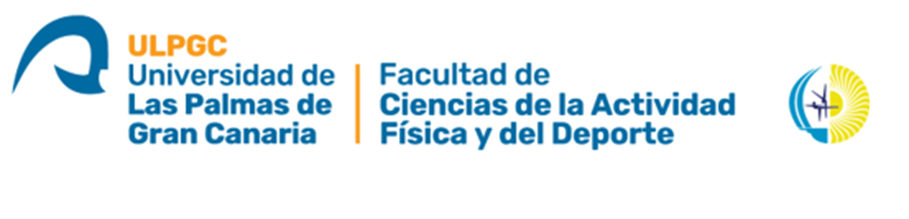 TITULACIÓN(TITULO DEL TFG)Trabajo Fin de Grado presentado por (Nombre y apellidos del estudiante y DNI)Fdo: (Firma del estudiante)Bajo la tutela de: (Nombre/s y Apellidos del tutor/es)Las Palmas a,  	